Drodzy Rodzice   W najbliższym tygodniu zgodnie z rozkładem materiału w grupie 4-latków zaplanowano realizację tematu kompleksowego „Wiosna na parapecie i w ogrodzie .''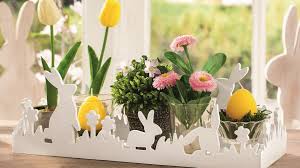 W tym czasie dzieci mogą:postarać się zrozumieć jakie są etapy wzrostu roślinpostarać się zrozumieć czego rośliny potrzebują do wzrostuułożyć w odpowiedniej kolejności historyjkę obrazkowąnazywać ptakirozwijać wyobraźnię twórczą podczas zabaw  plastycznychrozwijać sprawność ruchowąrozwijać umiejętności wokalnerozwijać twórcze myśleniezapoznać się z wyglądem cebuli żółtej i czerwonejzałożyć hodowlę cebulibudować krótkie wypowiedzi na temat wysłuchanego opowiadaniadzielić wyrazy na sylabyrozwijać zainteresowania przyrodniczeWtorek dn.30.03.2021 Temat zajęcia : „Nasionko...” Przebieg:1. Muzyczna gimnastyka.https://www.youtube.com/watch?v=n7OIPFcyZRU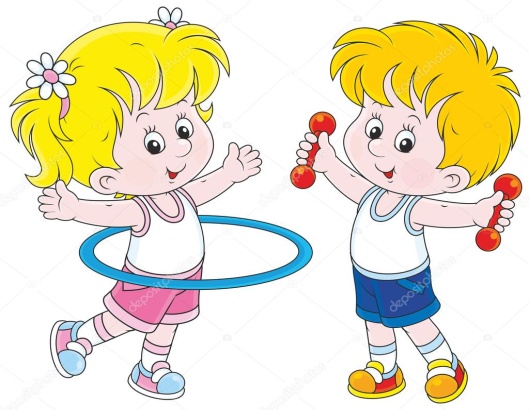 2.  Słuchanie opowiadania pt. „Tajemnica małego nasionka” 
J.Wasilewskiej„Było sobie ziarenko. Ziarenko było maleńkie i słabe. Bało się, że zjedzą je ptaki, albo polna myszka. Ale zaopiekował się nim ogrodnik, który był duży i silny. Chodził po ogrodzie z łopatą i kopał ziemię. Włożył ziarenko do świeżo skopanej ziemi. A tam pod ziemią było ciemno, ciepło i cicho. Teraz sobie pośpię – pomyślało ziarenko. Leżało spokojnie przez jakiś czas, aż nagle poczuło, że wokół zrobiło się mokro. Ach! To pewnie ogrodnik podlał ziemię! Rozzłościło się okropnie. Ze złości zaczęło się nadymać i pęcznieć tak mocno, aż pękło. Ale nic złego się nie stało. W miejscu pęknięcia pojawił się mały, biały kiełek. Małe ziarenko zaczęło szybko rosnąć. Ogrodnik podlewał je, a słońce ogrzewało swoimi promieniami i w niedługim czasie zamieniło się w piękny, kolorowy kwiat.”3.Dziecko odpowiada na pytania zadane przez rodzica.• kto zaopiekował się ziarenkiem?
• co zrobiło ziarenko w ziemi?
• dlaczego się rozzłościło i co zrobiło ze złości?
• co pojawiło się w miejscu pęknięcia?
• co wyrosło z ziarenek? 4.Dziecko z pomocą Rodzica układa historyjkę obrazkową w odpowiedniej kolejności uwzględniającą treść powyższego opowiadania.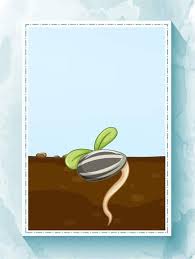 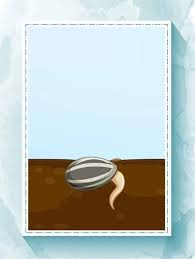 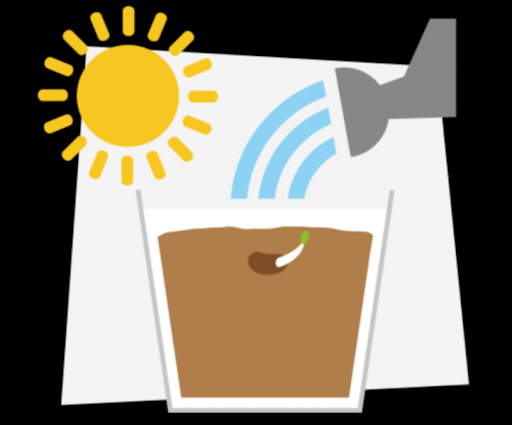 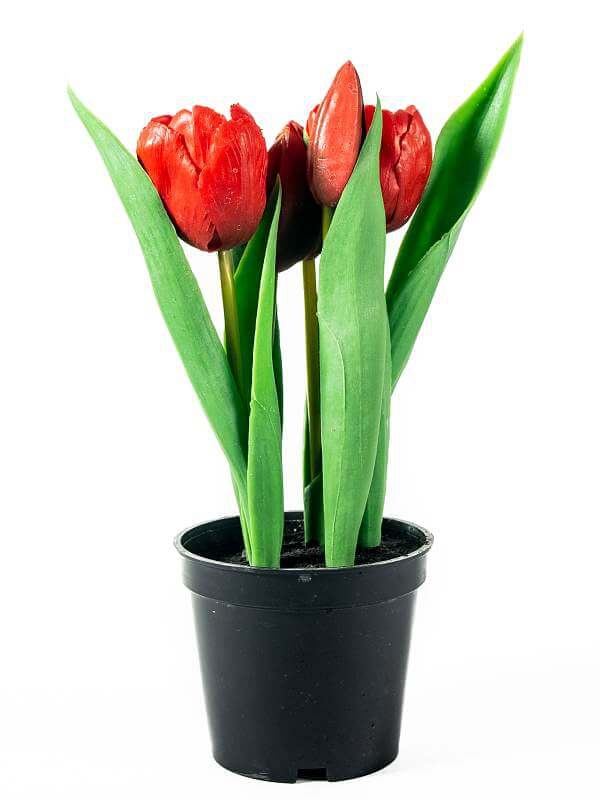 Dzieci razem z rodzicem wyciągają wniosek że: Każda roślina potrzebuje do wzrostu słońca, ziemi oraz wody. Potem spróbujcie sami z rodzicami zasadzić w pojemniku po jogurcie wypełnionym ziemią ziarenko fasoli  ..nie zapomnijcie  podlewać i co dzień obserwować co się dzieje .Miłej pracy !!!